GREENWOOD PUBLIC SCHOOL, ADITYAPURAM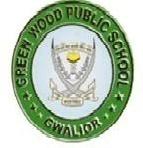 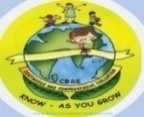 OUR MOTTO - DEVELOPMENT WITH DELIGHTSYLLABUS FOR THE MONTH OF APRIL (2019-20) CLASS-NURSERY ALBHABETS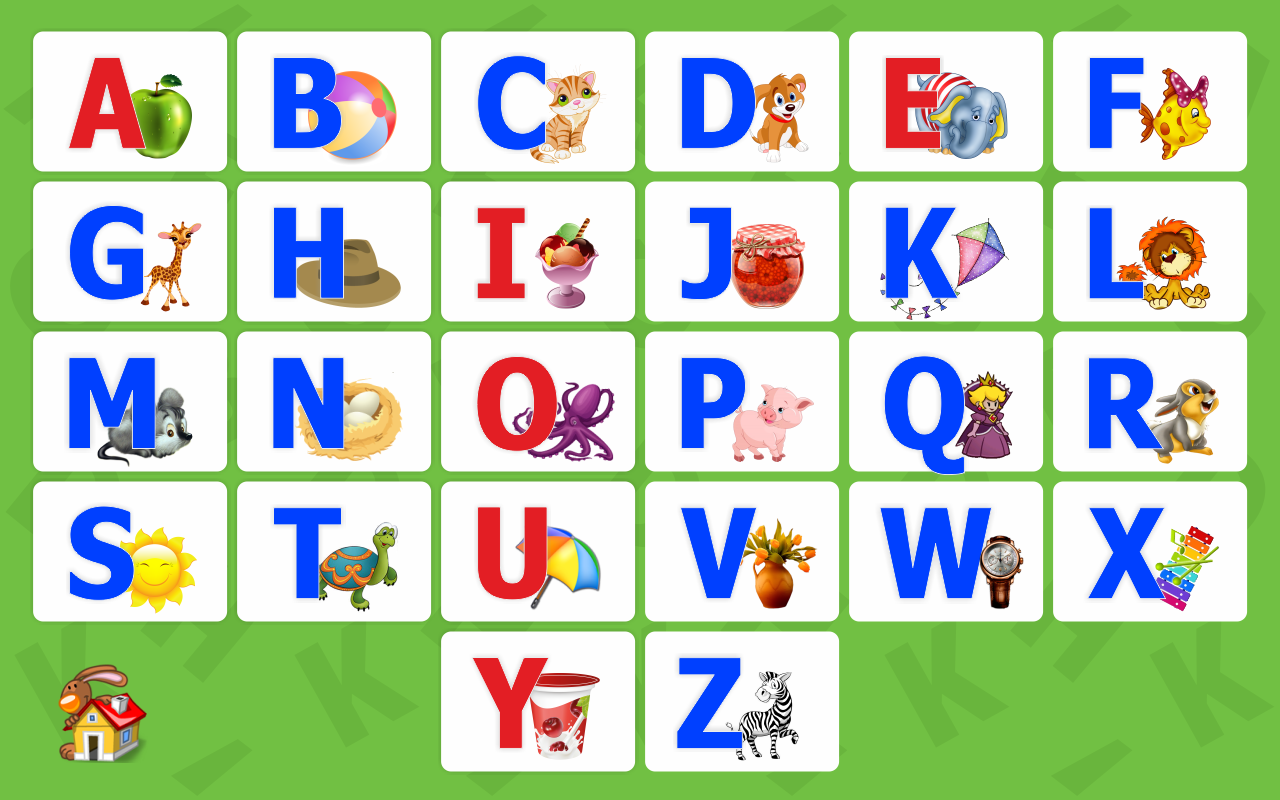 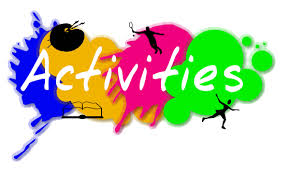 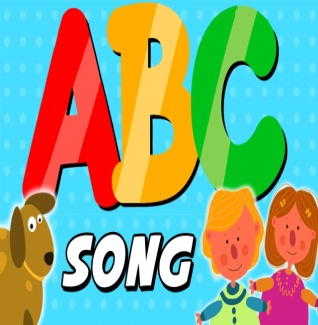 GREENWOOD PUBLIC SCHOOL, ADITYAPURAMOUR MOTTO - DEVELOPMENT WITH DELIGHTSYLLABUS FOR THE MONTH OF APRIL (2019-20) CLASS-L.K.G. 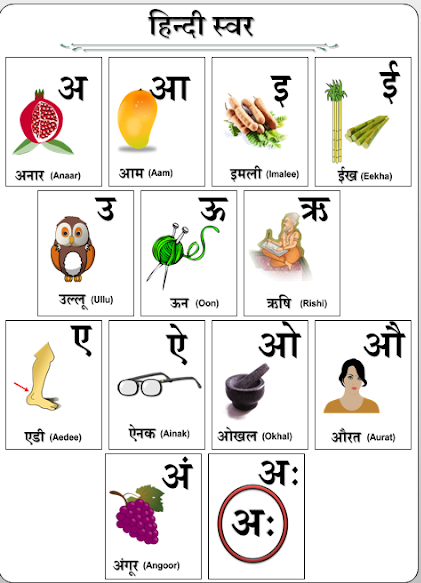 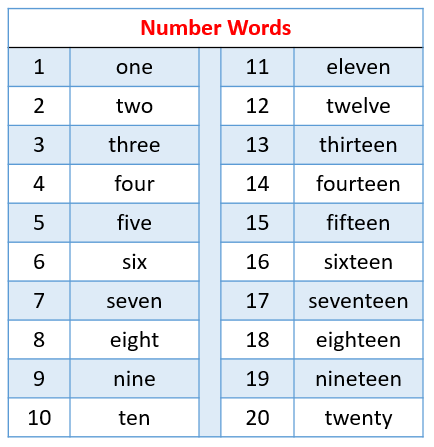 GREENWOOD PUBLIC SCHOOL, ADITYAPURAMOUR MOTTO - DEVELOPMENT WITH DELIGHTSYLLABUS FOR THE MONTH OF APRIL (2019-20) CLASS-U.K.G. 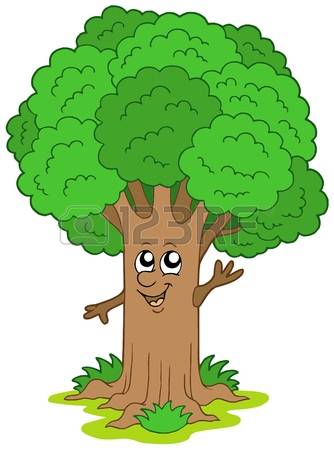 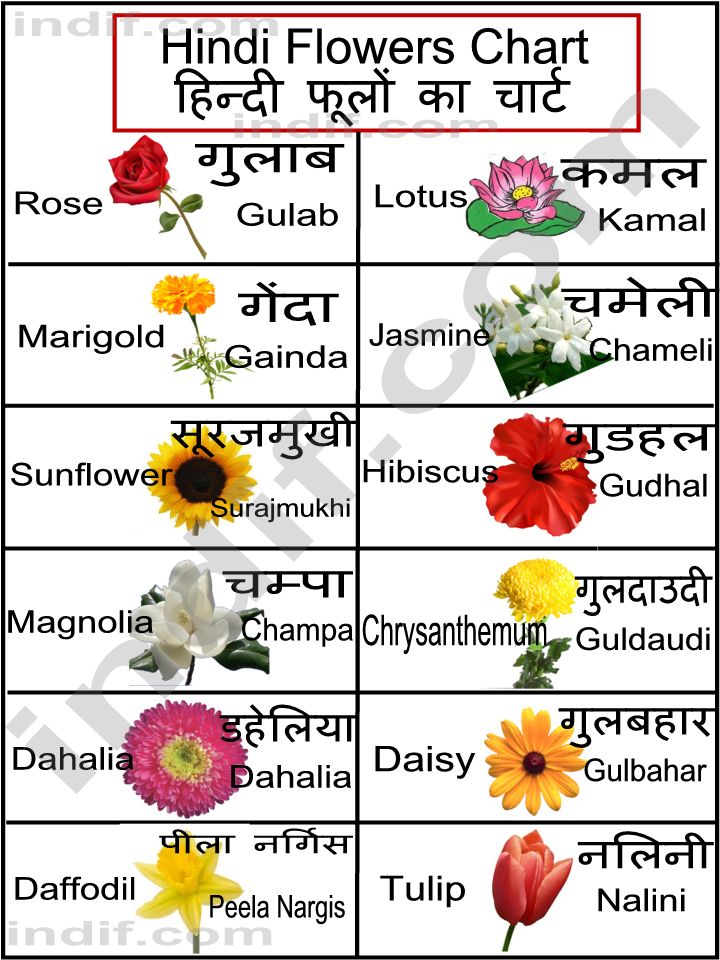 SUBJECTSACTIVITY+USE OF ICTPARENTS INVOLVEMENTEnglish Theme- MyselfSentence structure - I am a boy/girl.Written – Letters Patterns- Sleeping lines Standing lines  ,  Slanting linesVocabulary Building- Family, Mother, Father, Sister, BrotherRhymes :- Johny - Johny, Twinkle TwinkleRecog –Alphabets A, B, C, D 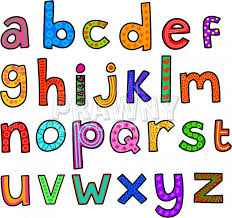 Help your child in learning rhymes and written workHindi Oral : dfork,¡ & आलू - कचालू] ] मछली okD; jpuk & eSa ,d yMdk ] yMdh gWwALoj & v & bZ Written : vkMh & frjNh js[kk,sa] xksykdj ,oa v/nxksykdkj lajpuk,saRecog :  अक्षर – v ] vk ] b ] bZ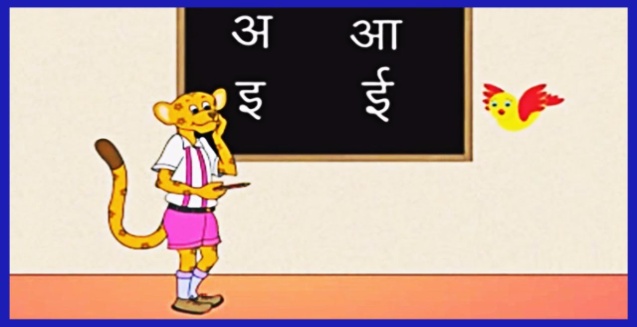 dfork,sa ;kn djok,Wa rFkk o.kksaZ dh igpku fp=ksa +}kjk djok,W!MathsOral : Counting  1-5 counting Concepts :  Big – small                    Fat – thinWritten: Curves and lines.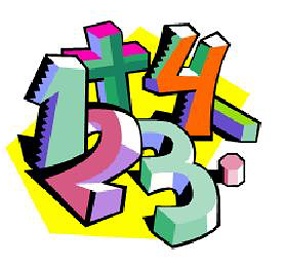 Motivate your child in counting objects and learning tables.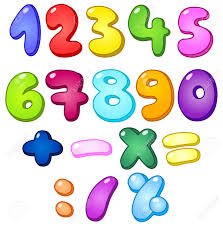 DrawingPage no. 2, 3G.K.Oral : Colours- Red, Blue, Green, Yellow, blackFruits Apple , Mango , Banana , Grapes.PPT on ColoursHelp your child to recog. the coloursMusic School Prayer , National AnthemPPT on ABC SongDanceFlowers in the garden (song)V.E.I love my familyPPT on FamilyMake your child learn the names of family members.Physical EducationFun games- Running, Jumping, hoppingWalk in line , On the circle.Take your child to a park and play some games.Language Development School , Class , Teacher , Bus.Help your child to develop good habitsConversationEnglish Conversation1.What is your name?Ans-My name is ……………2.How are you?Ans-I am fine, thank you.3.How old are you? ?Ans-I am 3 years old.Hindi Conversationप्रश्न 1- आपकk uke D;k gS ?उत्तर  -  esjk uke ------------------ gSAप्रश्न 2- vki fdrus o’kZ ds gS?उत्तर  -   eS rhu o’kZ ds gSA प्रश्न 3- vki dSls gS\उत्तर  -  eSa vPNk / vPNh gwW / /kU;oknHelp your child in learning Conversation .SUBJECTSACTIVITY+USE OF ICTPARENTS INVOLVEMENTEnglish Oral :  Rhymes-Little Betty Blue and Two Little Dicky Birds.Reading : English Introductory (pg no. 3-5). (Consonants and vowels chart)Written : Capital letters (A-Z), Dictation, Match the following, Write the first letter of the picture, fill in the missing letters, vowels and consonants. PPT on letters  a-i (small cursive)Help your child in learning rhymes and written workHindi Oral : dfork,¡ & बिल्ली मौसी और माता पिता !Reading – स्वर (अ से v% तक ) व्यंजन क से  M+ तक !                           और शब्द यात्रा पेज न. २ से 6 तकWritten : स्वर (अ से v% तक ), जोड़ी feykb, , चित्र पहचानकर अक्षर लिखें , खाली स्थान भरे , श्रुतलेख                          Extra marks     o.kZekyk p ls u rd vkSj dfork,sa!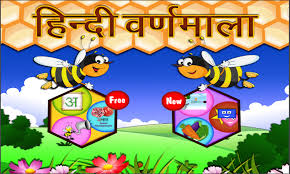 dfork,sa ;kn djok,Wa rFkk o.kksaZ dh igpku fp=ksa +}kjk djok,W!MathsOral : Counting 1-50, table of 2, Big/small, tall/ Short, Long /Short, Fat /Thin, Heavy /Light.Funtastic Maths page no. 5-9Written :  Forward Counting 1-50, Fill in the missing numbers, Dictation count and write, what  number comes before ,after and in between.Extra marksVideos on Number NamesHelp your child in learning tables.G.K.Oral : Parts of the body, Myself, Fruits, Vegetables.                PPT on Myself Make your child learn Myself.ComputerParts of computer.Music Gayatri Mantra , English and Hindi prayer.DanceFlowers in the garden (song)Language DevelopmentAction words, Writing, Eating, Jumping, Reading and drinking.V.E.Don’t waste food and water.Motivate your child to speak the truthDrawingColour the cube and cone (pg 2,3)Physical Education Running , Hopping and JumpingWalk in line , On the circle.Conversation1.What is the full name of B.R Ambedkar?Ans  Bhimrao Ramji Ambedkar2.When do we celebrate Baisakhi?Ans  We celebrate Baisakhi on 14th April.3.Where is God?Ans  God is everywhere.4.What must you  say when you come to school in the morning?Ans  We must say Good Morning to all.5.What must you  say when you hurt someone?Ans  I must say sorry.Hindi Conversation1- vkidk D;k uke gS\m0 esjk uke ---------------- gSA2- vkids ikik dk D;k uke gS\m0 esjs ikik dk uke ----------------------- gSA3- vkidh ekrk dk D;k uke gS\m0 esjh ekrk dk uke -------------------- gSA	4- vki fdl d{kk esa i<+rs gSa\m0 eSa d{kk L.K.G. esa i<+rk gw¡@i<+rh gw¡AHelp your child in learning conversation Que/AnsSUBJECTSACTIVITY+USE OF ICTPARENTS INVOLVEMENTEnglish Oral:-Rhymes- Teddy Bear.Words of (a,e,i,o,u)Reading –Revision of Alphabets.Written :Capital cursive (A to Z),Small cursive (a to z)Recognition:- Alphabets ( A to Z )In book- Revision of Alphabets, pg no. 4,word meanings -5,6,7.Help your child in learning rhymes and written workHindi Oral : dfork,sa & pank xksy ] Mkfd;kAReading : o.kZekyk ] Loj ] O;atu ] nks v{kj ds 'kCnAWritten : o.kZekyk ] Loj ¼ v ls v%½ O;atu ¼d ls K½  nks ]rhu ]pkj v{kj ds 'kCnALoj ys[ku % ist 2 ls 11 rdJqrys[k & o.kZekyk ] fcuk ek=k ds 'kCn ] nks ]rhu ]pkj v{kj ds 'kCnARecognition: o.kksZ dks igpkuuk A                          Extra marks               dfork,sa!dfork,sa ;kn djok,Wa rFkk o.kksaZ dh igpku fp=ksa +}kjk djok,W!MathsOral : Number names (1-20), Table of 2,3  Counting 1-100 Written : : Number names (1-20), Table of 2,3 Counting 1-100Maths Primer- page no. 4,5,6,7Motivate your child in counting objects and learning tables.EVSOral: My Family- family members ,pet animals.PPT on given topics.Help your child to recog. the colours, fruits & flowers.G.K.Parts of body , 5 Fruits &  5 Flowers namePPT on fruits & flowers.Help your child read the calendar.Music School Prayer , National AnthemDanceFlowers in the garden (song)V.E.I love my school.Motivate your child to help othersDrawingPage no.3, 4 and 5Sports Running , Hopping & jumping.Language DevelopmentMay I drink water, Please give me a pencil, Please open my lunch box, Tie my shoelaces.Story: The clever foxConversationEnglish Conversation ( Myself )1. What is your name?2. What is your father’s name?3. What is your mother’s name?4. How old are you?5. Where do you live?6. In which class do you study?7. What is the name of your school?8. What is your favourite food/fruit?9. Which is your favourite colour?Hindi Conversationvkidk uke D;k gS  \vkids ikik dk uke D;k gS  \vkidh eEeh dk uke D;k gS  \vki fdrus o’kZ ds gS  \vki dgkW jgrs gS  \vki fdl Dykl es iMrs gS  \vki ds fo|ky; dk uke D;k gS \vkidh tUe frFkh D;k gS \Help your child in learning conversation.